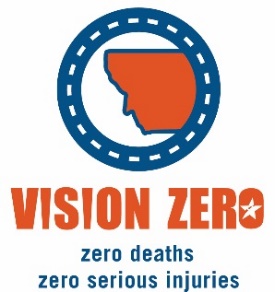 I certify that MDT Structure ID # XXXXX [NBI ID # 000000000+00000] has been removed and not replaced by any type of structure. Photos of both the approach and profile of the former bridge location have been uploaded to the Multimedia tab for the MDT Structure noted in the subject line above. This document, once signed, is required to be uploaded to SMS in the INSPECTION tab – MULTIMEDIA – Bridge Folder for the MDT Structure noted in the subject line above.I certify that the information contained above is true and correct to the best of my knowledge. Signature / Qualified Team Leader ________________________________Date____________________“Type Bridge Inspection Team Leader’s Name Here”“Type Bridge Inspector’s Title Here”“Type Location of Bridge Inspection Office Here”Subject:Archive Bridge Statement for: MDT Structure ID # XXXXX [NBI ID # 000000000+00000]